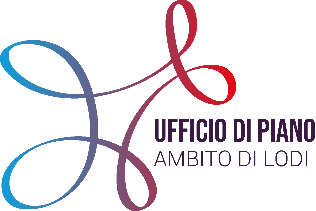 REGISTRO ASSISTENTI FAMILIARI DELL’AMBITO DI LODIIn attuazione della l.r 15/2015 l’Ambito di Lodi ha istituito il Registro Territoriale degli Assistenti Familiari. Tale strumento raccoglie i nominativi delle lavoratrici e dei lavoratori in possesso dei requisiti previsti dalla normativa. L’istituzione del Registro ha la finalità di qualificare il lavoro di assistenza e di favorire l’incontro tra domanda e offerta di lavoro nell’ambito dell’assistenza familiare.Si precisa che l’iscrizione si basa sulla verifica cartacea dei requisiti, non sono stati fatti colloqui con le persone.Ultimo aggiornamento 9/04/2024Referente istruttoria   Ilaria Gandini Per ottenere i contatti degli assistenti familiari iscritti al registro scrivere alla seguente mail: ufficiodipiano@comune.lodi.it